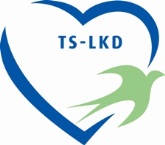 ProjektasTĖVYNĖS SĄJUNGOS-LIETUVOS KRIKŠČIONIŲ DEMOKRATŲ TARYBAKANDIDATŲ Į SAVIVALDYBIŲ TARYBAS SĄRAŠŲ SUDARYMO TVARKA2018 m. balandžio 28 d.Bendroji dalisTėvynės sąjungos-Lietuvos krikščionių demokratų (toliau – TS-LKD) kandidatų į savivaldybių tarybas sąrašų sudarymo tvarka (toliau – Tvarka) remiasi vidinės demokratijos principais ir nustato kandidatų į 2019 metų savivaldybių tarybas sąrašų formavimo procedūras.Tvarka remiasi TS-LKD įstatų 133.4. punktu ir yra vykdoma kartu su TS-LKD Tarybos 2017-06-07 patvirtinta TS-LKD kandidatų į savivaldybių merus rinkimų tvarka.Kandidatų į savivaldybės tarybas sąrašų formavimą koordinuoja  Centrinis atrankos komitetas (CAK), patvirtintas TS-LKD Tarybos  2017 m. rugsėjo 29 nutarimu.Skyrių (skyrių sueigų) tarybos ne vėliau iki 2018 m. rugsėjo 1 dienos turi suformuoti vietinę atrankos komisiją (toliau - VAK), kuri koordinuoja visus kandidatų sąrašų formavimo procesus skyriuje (skyrių sueigoje).  Asmuo skyriuje (skyrių sueigoje) laimėjęs kandidato į savivaldybės merus rinkimus, t.y. TS-LKD kandidatas į merus,  tuo pačiu tampa ir  sąrašo lyderiu ir yra įrašomas pirmuoju numeriu kandidatų į savivaldybės tarybą sąraše,  Jei TS-LKD kandidatas į merus apsisprendžia būti netraukiamas į kandidatų į savivaldybės tarybą sąrašą, tokiu atveju pirmąją sąrašo vietą užima kandidatų į savivaldybės tarybą reitingavimą laimėjęs asmuo.Kandidatų į savivaldybių tarybas sąrašo formavimas ir tvirtinimas Skyrių (skyrių sueigų) tarybos kartu su vietiniu rinkimų štabu organizuoja kandidatų į sąrašą kėlimus ir kandidatūras teikia VAK.VAK sudaro abėcėlinį kandidatų sąrašą ir teikia jį kartu su išvadomis dėl bendro sąrašo ir/ar dėl atskirų kandidatų skyriaus (skyrių sueigos) tarybai;Skyriaus (skyrių sueigos) taryba abėcėlinį sąrašą teikia visuotiniam skyriaus (sueigai priklausančių skyrių) narių reitingavimui pagal TS-LKD vykdomosios sekretorės nustatytą tvarką.TS-LKD kandidatas į merus arba kandidatų sąrašo lyderis, jei TS-LKD kandidatas į merus nedalyvauja kandidatų į savivaldybės tarybą sąraše, gali pasinaudoti teise keisti po dvi pozicijas kiekviename sąrašo penketuke įtraukdamas arba nereitinguotus asmenis, arba pakeldamas reitinguotus sąrašo asmenis. Šie pakeitimai turi būti suderinti su CAK.Po TS-LKD kandidato į merus arba kandidatų sąrašo lyderio, jei TS-LKD kandidatas merus nedalyvauja kandidatų į savivaldybės tarybą sąraše, atliktų sąrašo korekcijų, esant poreikiui ir svarbiems motyvams TS-LKD prezidiumas TS-LKD pirmininko teikimu gali numatyti papildomas kandidatų sąrašų korekcijas.Po sąrašo lyderio ir TS-LKD prezidiumo atliktų korekcijų, pakoreguotas sąrašas yra teikiamas skyriaus susirinkimo (skyrių sueigos konferencijos) tvirtinimui. Skyriaus susirinkimas (skyrių sueigos konferencija) tvirtindama sąrašą balsuoja už visą sąrašą in corpore. Skyriaus susirinkimui (skyrių sueigos konferencijai) nepatvirtinus kandidatų sąrašo iki gruodžio 1 d., kandidatų sąrašas tvirtinamas TS-LKD prezidiume.Tais atvejais, kai skyrius arba TS-LKD Prezidiumas nusprendžia, kad TS-LKD savivaldybės tarybos rinkimuose dalyvaus koalicijoje su kitomis partijomis arba visuomeniniais komitetais, konkretaus sąrašo sudarymo (arba dalyvavimo jame) principus ir tvarką nustato TS-LKD Prezidiumas skyriaus (skyrių sueigos) tarybos arba Centrinio rinkimų štabo teikimu. 	TS-LKD pirmininkas							Gabrielius Landsbergis